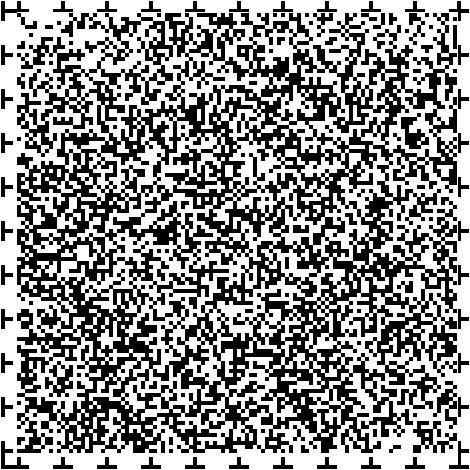 第４次船橋市障害者施策に関する計画発行・編集船橋市　健康福祉局　福祉サービス部　障害福祉課〒２７３－８５０１船橋市湊町２丁目１０番２５号ＴＥＬ ０４７－４３６－２３０７ＦＡＸ ０４７－４３３－５５６６e-mail  shogaifukushi@city.funabashi.lg.jp